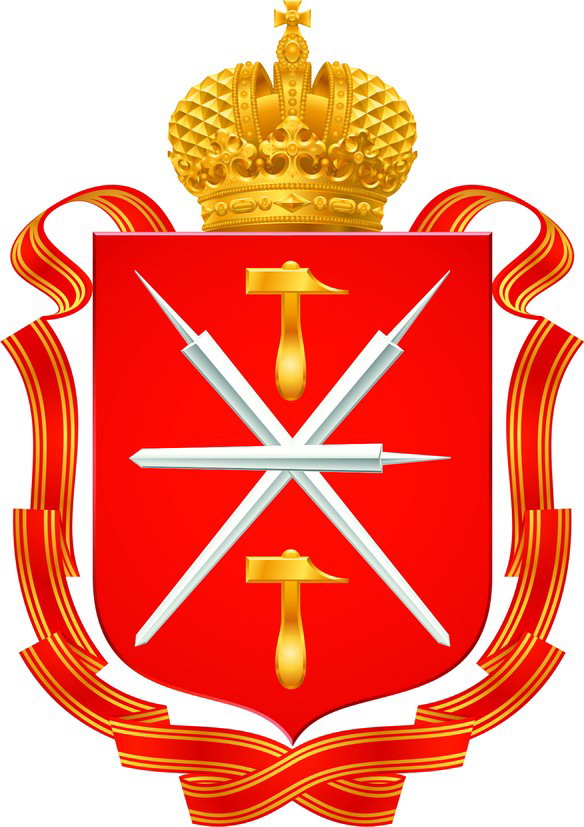 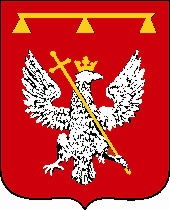 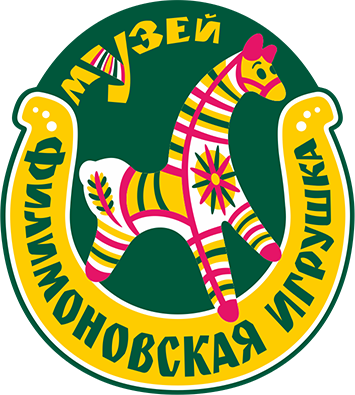 Правительство Тульской областиАдминистрация муниципального образования «Одоевский район»Музей «Филимоновская игрушка»АНО  «Культурно-просветительский технопарк ЭКСПЕРИМЕНТОРИЯ»ГУК ТО "Объединение центров развития культуры".
Четвертый Одоевский фестиваль гончарного искусства и глиняной игрушки   «Сказки Деда Филимона»Уважаемый мастера глиняной игрушки, гончары и керамисты!Наш Фестиваль еще достаточно молод! Вместе со многими из Вас мы провели уже три масштабных праздника! При вашей поддержке фестиваль растет и становится специализированным мероприятием, направленным на пропаганду и популяризацию таких традиционных форм народного искусства, как глиняная игрушка, гончарство и керамика. 20 июля 2019 года на главной площади п. Одоев Тульской области пройдет Четвертый фестиваль «Сказки деда Филимона»!Мы уверены, что количество участников и гостей праздника будет только расти. И нам не помешает даже плохая погода, ведь свет глиняных игрушек, гончарных и керамических изделий согревает словно солнце! Те, кто уже участвовал в нашем празднике, знают, что мы проводим самый большой мастер-класс по одновременному изготовлению глиняной игрушки, что, несомненно, привлекает гостей из различных городов. И, конечно же, мы готовим для всех новые сюрпризы. Вы станете свидетелями и участниками новых интерактивных программ: соревнование по лепке глиняной игрушки на скорость, конкурс глиняной игрушки, гончарных изделий и керамики «Этой Ярмарки краски!», выставка текстильных изделий по мотивам филимоновской игрушки, открытие арт-объекта «Барыня с собачкой», презентация книги, посвященной филимоновской игрушке и много другое!Думаю, Вам интересно будет увидеть нашу обновленную экспозицию глиняной игрушки!Уважаемые мастера! Приглашаем Вас присоединиться к нашему празднику и принять личное участие в Фестивале «Сказки деда Филимона»!Обращаем внимание, что в рамках Фестиваля пройдет конкурс «Этой Ярмарки краски» ( смотри положение), который требует предварительной подготовки.На Фестивале состоится конкурс скоростную лепку игрушки.Просим учесть данную информацию при составлении заявки.Дополнительную информацию можно получить по телефону: 8-91-943-0128.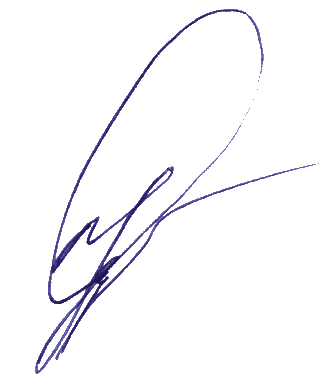 От имени коллектива музея «Филимоновская игрушка»                                                    С.В.  КузнецовУСЛОВИЯ УЧАСТИЯ в Четвертом фестивале гончарного искусства и глиняной игрушки «Сказки деда Филимона»20 июля 2019 годаПроездные расходы и питание участников Фестиваля за счет направляющей стороны и/или личных средств участников.  Проживание: эконом размещение (общежитие) за счет принимающей стороны.Рабочее место  (торговая палатка 2,0 х 2,0 м., стол, стул)  предоставляется бесплатно. Организационный взнос 1000 рублей.  Дополнительные услуги:Размещение рекламного баннера участника на сайте фестиваля – 1000 рублей (при желании)Пакет  документов для партнеров и рекламодателей отправляется по запросуЗаезд участников: 19 июля в течение дня, 20 июля до 9.00 (для тех, кто планирует однодневное участие) Торжественное открытие фестиваля – 20 июля 2019 г.   в  11.00 час. Форма заявки прилагается. ПРИЕМ  ЗАЯВОК НА УЧАСТИЕ В ВЫСТАВКЕ-ЯРМАРКЕ   до 13 июля  2019 г. по электронной почте yarilonews@mail.ru или на сайте фестиваля http://2019.ded-filimon.ru/ВНИМАНИЕ: Торговые организации и организации сферы развлечений на фестиваль не допускаются!Подробная информация о фестивале  на сайте  www. filimonovo-museum.ru  или   http://2019.ded-filimon.ru/Задать вопросы Вы можете по эл. почте yarilonews@mail.ru, по телефону:  8-910-943-01-28Организаторы оставляют за собой право внесения изменений в программу проведения фестиваля.ОргкомитетЗаявка на участие в Четвертом Одоевском фестивале гончарного искусства и  глиняной игрушки   "Сказки Деда Филимона» Тульская область, п. Одоев,  20 июля 2019 годаФ.И.О. участника (наименование предприятия) _____________________________________________________________________________Адрес участника__________________________________________________________________________________________________________________________________________________Контактные телефоны__________________________________________________________Факс _________________________________________________________________________E-mail.ru______________________________________________________________________Необходимость в эконом.размещении (общежитие), указать количество человек __________________________________________________________________________Номер и марка автомобиля для пропуска на площадки фестиваля______________________Планируемая дата и время заезда _______________________________________________Участие в экскурсионной программе (дата и время в Программе Фестиваля) – ДА___НЕТУчастие в самом большом мастер-классе по одновременной лепке глиняной свистульки – птички – ДА_____   НЕТУчастие в соревновании по лепке глиняной свистульки на скорость – ДА_____  НЕТИнформация об участнике Дата рождения (для индивидуальных участников)  __________________________________Образование, в том числе художественное   _____________________________________________________________________________Основное место работы, должность _____________________________________________________________________________Опыт работы (сколько лет занимается игрушкой или гончарством) _____________________________________________________________________________традиции или авторская игрушка _____________________________________________________________________________ Достижения, звания, членство в творческих союзах __________________________________________________________________________________________________________________________________________________________Примечания: 1. Участие в Фестивале автоматически предполагает, что авторы дают разрешение на проведение фото- и видеосъемки его произведений, в том числе для создания фильма и печатной продукции, а также популяризации Фестиваля.2. Участники Фестиваля, не участвующие в конкурсной программе  предоставляют 2-3 изделия  для пополнения экспозиции  музея Филимоновской игрушки.  